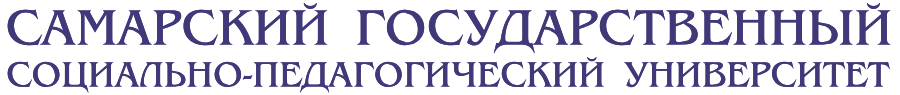 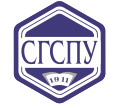 Программа научно-практического семинара«Факторы и пути повышения качества образования обучающихся с ограниченными возможностями здоровья»20 марта 2024 годаВремяМероприятие 20 марта 2024 года13.00 – 15.30Форма проведения: Офлайн и Онлайн-трансляция в TeamsМесто проведения: ул. Антоново-Овсеенко, 26, корпус № 10, ауд. 106.Ссылка для подключения: https://teams.microsoft.com/l/meetup-join/19%3ameeting_ZmQxNjg5OGEtMDMzZi00MzZiLWEyYWMtYmI4NjVmOGI1ZmFh%40thread.v2/0?context=%7b%22Tid%22%3a%2201289c3e-1418-498d-bf22-e6cc9d027ed3%22%2c%22Oid%22%3a%224e61ebde-cb13-4ead-89af-ac245f8fb047%22%7d Ссылка для подключения: https://teams.microsoft.com/l/meetup-join/19%3ameeting_ZmQxNjg5OGEtMDMzZi00MzZiLWEyYWMtYmI4NjVmOGI1ZmFh%40thread.v2/0?context=%7b%22Tid%22%3a%2201289c3e-1418-498d-bf22-e6cc9d027ed3%22%2c%22Oid%22%3a%224e61ebde-cb13-4ead-89af-ac245f8fb047%22%7d 13.00 – 13.10Приветственное слово Дмитрия Александровича Старостина, и.о. декана факультета психологии и специального образования СГСПУ Приветственное слово Дмитрия Александровича Старостина, и.о. декана факультета психологии и специального образования СГСПУ Модератор: Ремезова Лариса Асхатовна, к.п.н., доцент кафедры логопедии, специальной педагогики и специальной психологии, директор РУМЦ СГСПУ, руководитель центра «Психолого-педагогическое сопровождение лиц с инвалидностью и ОВЗ» факультета психологии и специального образования.     Модератор: Ремезова Лариса Асхатовна, к.п.н., доцент кафедры логопедии, специальной педагогики и специальной психологии, директор РУМЦ СГСПУ, руководитель центра «Психолого-педагогическое сопровождение лиц с инвалидностью и ОВЗ» факультета психологии и специального образования.     13.10 – 13.30Ушатова Татьяна Геннадьевна, директор муниципального бюджетного учреждения дополнительного образования "Психолого-педагогический центр "Помощь" городского округа Самара. Тема «Психологическая поддержка детей дошкольного возраста с ОВЗ в современных условиях реализации ФГОС и ФАОП». Ушатова Татьяна Геннадьевна, директор муниципального бюджетного учреждения дополнительного образования "Психолого-педагогический центр "Помощь" городского округа Самара. Тема «Психологическая поддержка детей дошкольного возраста с ОВЗ в современных условиях реализации ФГОС и ФАОП». 13.30 – 13. 05Ремезова Лариса Асхатовна, к.п.н., доцент кафедры логопедии, специальной педагогики и специальной психологии, директор РУМЦ СГСПУ, руководитель центра «Психолого-педагогическое сопровождение лиц с инвалидностью и ОВЗ» ФПСО.Тема «Реализация рефлексивно-деятельностного подхода в целях повышения качества психолого-педагогического сопровождения обучающихся с ограниченными возможностями здоровья».Ремезова Лариса Асхатовна, к.п.н., доцент кафедры логопедии, специальной педагогики и специальной психологии, директор РУМЦ СГСПУ, руководитель центра «Психолого-педагогическое сопровождение лиц с инвалидностью и ОВЗ» ФПСО.Тема «Реализация рефлексивно-деятельностного подхода в целях повышения качества психолого-педагогического сопровождения обучающихся с ограниченными возможностями здоровья».13.45 – 14.00Попова Татьяна Николаевна, старший воспитатель МБДОУ "Детский сад комбинированного вида №378" городского округа Самара.Тема «Поддержка коммуникативной инициативы у дошкольников с ограниченными возможностями здоровья».Попова Татьяна Николаевна, старший воспитатель МБДОУ "Детский сад комбинированного вида №378" городского округа Самара.Тема «Поддержка коммуникативной инициативы у дошкольников с ограниченными возможностями здоровья».14.15 – 14.30Чайкивская Марина Александровна, учитель-дефектолог структурного подразделения "Детский сад "Чебурашка" ГБОУ ООШ №15 г. Новокуйбышевска.Тема «Поддержка творческой активности дошкольников с ОВЗ в трудовой деятельности».Чайкивская Марина Александровна, учитель-дефектолог структурного подразделения "Детский сад "Чебурашка" ГБОУ ООШ №15 г. Новокуйбышевска.Тема «Поддержка творческой активности дошкольников с ОВЗ в трудовой деятельности».14.30 – 14.45Рахметова Елена Анатольевна, старший воспитатель, Черепанова Анастасия Валеевна, учитель-логопед, Астрелина Ирина Николаевна, педагог-психолог ГБОУ СОШ №1 «ОЦ» с.Кинель-Черкассы, СП д/с «Василек». Тема «Опыт работы по формированию коммуникативного поведения старших дошкольников с нарушением речи в среде сверстников».Рахметова Елена Анатольевна, старший воспитатель, Черепанова Анастасия Валеевна, учитель-логопед, Астрелина Ирина Николаевна, педагог-психолог ГБОУ СОШ №1 «ОЦ» с.Кинель-Черкассы, СП д/с «Василек». Тема «Опыт работы по формированию коммуникативного поведения старших дошкольников с нарушением речи в среде сверстников».14.45 – 15.00Дубинцова Наталья Александровна, учитель-логопед СП «Детский сад» ГБОУ ООШ № 2 п.г.т. Смышляевка.Тема «Особенности взаимодействия детей дошкольного возраста в малых группах в проектной деятельности в условиях инклюзивного дошкольного образования».Дубинцова Наталья Александровна, учитель-логопед СП «Детский сад» ГБОУ ООШ № 2 п.г.т. Смышляевка.Тема «Особенности взаимодействия детей дошкольного возраста в малых группах в проектной деятельности в условиях инклюзивного дошкольного образования».15.00 – 15.30Круглый стол. Подведение итогов.